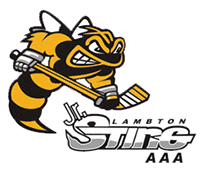 Board Meeting May 16, 2017Regrets:	Bob Neelin	Mike Johnson	Chris Knowles		Terry DeMarco		Kevin Devine	Jeff Brown	John Van Gorp		Shawn Antosiak		7:05 PM 	Meeting called to order7:07 PM	Approval of Agenda						Kelly/Lane	Carried7:10 PM	Approval of Minutes from July 2016 & March 21, 2017 		Colameco/Kelly														Carried7:11 PM	Darryl gave his president’s report on things he did since last board meetingMotion to accept Chris Knowles ad A Director at Large		Moore/Colameco											Carried	Discussed how numbers of players trying out this year was up significantly over last year. A very good sign!Discussed for next year not to have 3 teams at once during tryouts – first night with minor bantams is a lot with on and off ice body checking clinics	Chris Knowles is looking after the Privit and concussion testing with Dr. Barwitski7:20 PM	1st VP reportMotion to ratify the following mangers	Cooper, Rombouts, Galvin, Oliphant, Johnston, Hall, Wammes and Addley									Hall/Trusler													Carried7:40 PM	2nd - VP Tryouts are over and it went very well7:45 PM	Treasurer - Ryan had packages for all teams to pick up	We discuss that Minor and Major Midget the head coach gets $6500 from association and $2000 from team for a total of $8500	We need to look at our compensation for our coaches to ensure we are staying current	Aberhart, Lane, Moffat and Hall agreed to review their compensation.	7:55 PM	Policy 	Motion to accept Team Staff Policy as presented	Moffat/Colameco									Carried	Motion to accept Refund policy as presented		Hall/Aberhart									Carried	Terry is still gathering comments for finalizing the goalie policy8:15 PM	Risk Management – nothing new to report8:15 PM 	Ice Scheduler – nothing new to report8:16 PM 	Program development – Bruce talked about our upcoming Coaches Summit on May 27, 2017 and he was investigating a new goalie director for our organization	Each team would receive 3 sessions of power skating from Kathy Mcllwain paid for by the association	8:30 PM	Equipment – Nothing new to report8:31 PM		Website – Nothing new to report8:32 PM	Fundraising – Najim mentioned he needs to sit down with Knowles and get a better handle on what his role will be and to flush out some ideas.8:35 PM	Motion to adjourn				Kelly/Najim		Carried